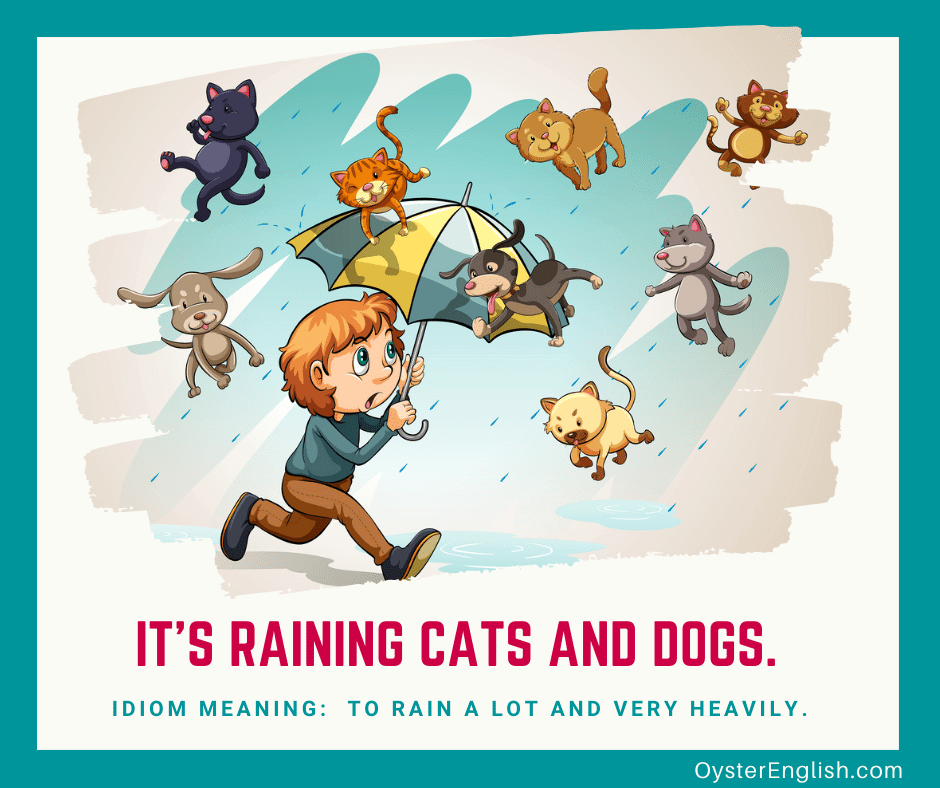                              сильно дощить1.Сьогодні сильна злива.Я залишуся вдома.________________________________________2.Одягни плащ.На вулиці сильна злива._____________________________________3.Я збираюся залишится вдома.Сьогодні сильний дощ, а я не маю парасольки.____________________________________________________________________________4.Я не люблю осінь.Постійно йдуть дощі ,  _повсюди брудні калюжі.________________________________________________________________________________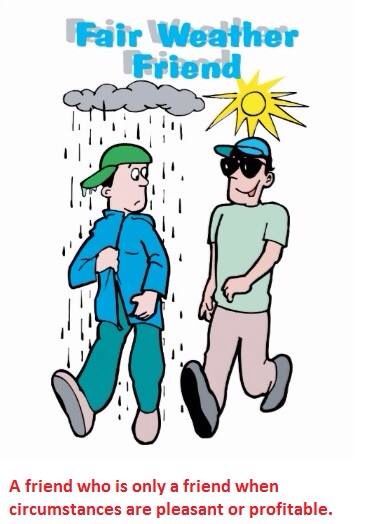 fair-weather friend-ненадійний друг1.Я втратив   роботу і  Нік не захотів бачити мене.Він-ненадійний друг.________________________________________________________________________________2.Я не можу довіряти Тому,він ненадійний друг.________________________________________________________________________________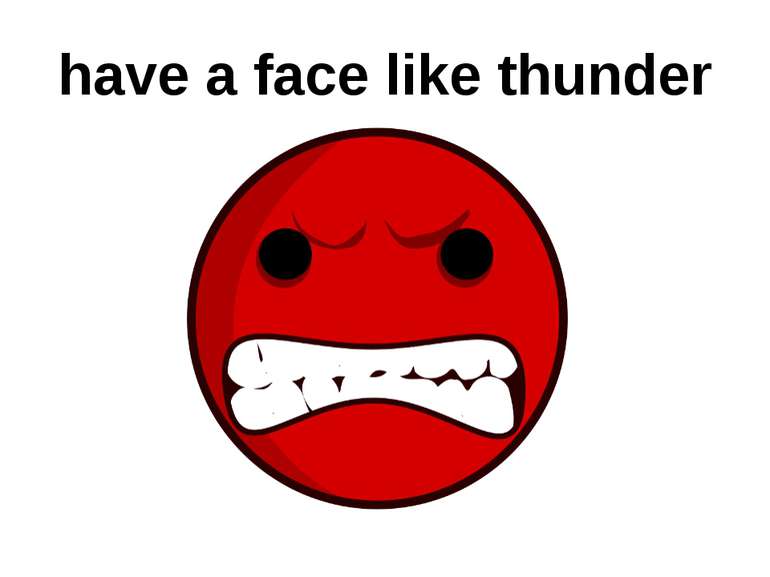 Подумай, в яких ситуаціях мама мала б дуже розгніване обличчя.-Ріта загубила сумку-Марта загубила парасольку-Катя не намалювала картину-Петро не їв кашу
            Заперечення в минулому часіВ запереченнях закінчення –ed зникає,